V 5 – Nachweis von Chlorid-Ionen in DeodorantMaterialien: 		Reagenzglas, PasteurpipetteChemikalien:		Deodorant, Silbernitrat-Lösung, verd. Salpetersäure (c < 2 mol/l), dest. WasserDurchführung: 			Deodorant wird in ein Reagenzglas gesprüht, bis sich etwas Flüssigkeit gebildet hat. Nun wird circa 1 ml dest. Wasser hinzugegeben. Anschließend werden mit der Pasteurpipette 3 Tropfen Silbernitrat-Lösung und danach 5 Tropfen verd. Salpetersäure hinzugefügt.Beobachtung:			Es bildet sich ein weißer Niederschlag, der sich bei der Zugabe von verd. Salpetersäure nicht auflöst.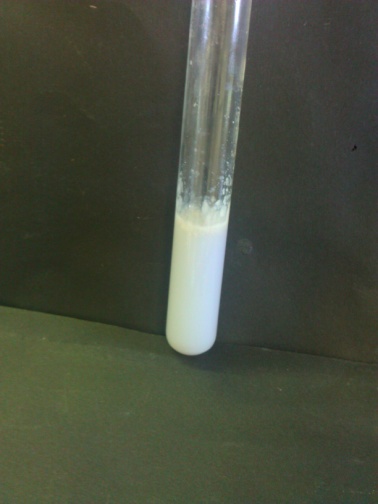 Abbildung : entstandener Niederschlag bei der Zugabe von silbernitrat-LösungDeutung:		Es ist in Wasser schwerlösliches Silberchlorid entstanden, welches sich auch bei der Zugabe von verd. Salpetersäure nicht auflöst.Entsorgung:		Der entstandene Niederschlag wird zunächst mit Ammoniaklösung gelöst. Danach kann die Lösung den Anorganischen Abfällen mit Schwermetallen zugeführt werden.Literatur:		Prof. Dr. Dr. h.c. J. Strähle, Prof. Dr. E. Schweda, Jander Blasius Lehrbuch der analytischen und präparativen anorganischen Chemie, S. Hirzel Verlag Stuttgart, 16. Auflage, 2006GefahrenstoffeGefahrenstoffeGefahrenstoffeGefahrenstoffeGefahrenstoffeGefahrenstoffeGefahrenstoffeGefahrenstoffeGefahrenstoffeSilbernitrat-LösungSilbernitrat-LösungSilbernitrat-LösungH: 272-314-410H: 272-314-410H: 272-314-410P: 273-280-301+330+331-305+351+338P: 273-280-301+330+331-305+351+338P: 273-280-301+330+331-305+351+338verd. Salpetersäure (c < 2 mol/l)verd. Salpetersäure (c < 2 mol/l)verd. Salpetersäure (c < 2 mol/l)H: 314-290H: 314-290H: 314-290P: 260-280-303+361+353+305+351+338P: 260-280-303+361+353+305+351+338P: 260-280-303+361+353+305+351+338DeodorantDeodorantDeodorantH: 221-280H: 221-280H: 221-280P: 210-211-251P: 210-211-251P: 210-211-251Dest. WasserDest. WasserDest. WasserH: -H: -H: -P: -P: -P: -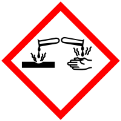 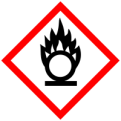 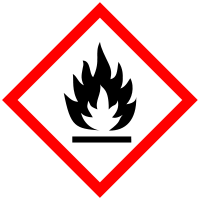 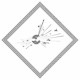 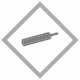 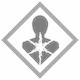 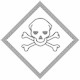 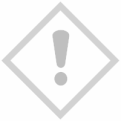 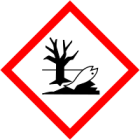 